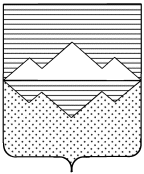 СОБРАНИЕ ДЕПУТАТОВСАТКИНСКОГО МУНИЦИПАЛЬНОГО РАЙОНА ЧЕЛЯБИНСКОЙ ОБЛАСТИРЕШЕНИЕот 24 апреля 2024 года № 443/88г. СаткаО внесении дополнений в приложение №1 к решению  Собрания депутатов Саткинского муниципального района от 30.03.2022 № 204/39 «Об утверждении прогнозного плана приватизации муниципального имущества Саткинского муниципального района на 2022-2024 года»      На основании Гражданского кодекса Российской Федерации, Федерального закона от 06.10.2003 N 131-ФЗ "Об общих принципах организации местного самоуправления в Российской Федерации", Федерального закона от 21.12.2001 № 178-ФЗ «О приватизации государственного и муниципального имущества», Устава Саткинского муниципального района, в соответствии с Решением Собрания депутатов Саткинского муниципального района от 24.02.2021 № 69/13 «О принятии Положения о порядке и условиях приватизации муниципального имущества Саткинского муниципального района», СОБРАНИЕ ДЕПУТАТОВ САТКИНСКОГО МУНИЦИПАЛЬНОГО РАЙОНА РЕШАЕТ:1. Внести в приложение №1 к решению Собрания депутатов Саткинского муниципального района от 30.03.2022 №204/39 «Об утверждении прогнозного плана приватизации муниципального имущества Саткинского муниципального района на 2022-2024 года» следующие дополнения:1) дополнить пунктами 13, 14, согласно приложению к настоящему решению.2. Настоящее решение опубликовать в газете «Саткинский рабочий».3. Контроль за исполнением настоящего решения возложить на комиссию по финансам, бюджету и экономической политике (председатель – А.А. Витьшев).  Глава Саткинского муниципального района                                      		А.А. ГлазковПриложение к решению Собрания депутатовСаткинского муниципального районаот 24.04.2024г. №443/88Дополнения в прогнозный план приватизации муниципального имущества Саткинского муниципального района на 2022-2024 годаПеречень муниципального имущества подлежащего реализацииНачальник Управления земельными и имущественными отношениями Администрации Саткинскогомуниципального района								Е.А. Кузина№ п/пМестонахождениеНаименование объектаКраткая характеристика (протяженность)Способ приватизации13Челябинская область, г.Сатка, ул.Металлургов, д.15, ком.64Жилое помещение - комнатаПлощадь: 18,1 кв.м.Продажа на аукционе с открытой формой подачи предложений о цене. В случае если аукцион будет признан несостоявшимся, продажу осуществить единым лотом посредством публичного предложения. В случае если продажа посредством публичного предложения  не состоится, продажу осуществить способом «без объявления цены». 14Челябинская область, г.Сатка, ул.Западный район, м-он 1, д.18нежилое помещениеПлощадь: 62,3 кв.м.Продажа на аукционе с открытой формой подачи предложений о цене. В случае если аукцион будет признан несостоявшимся, продажу осуществить единым лотом посредством публичного предложения. В случае если продажа посредством публичного предложения  не состоится, продажу осуществить способом «без объявления цены». 